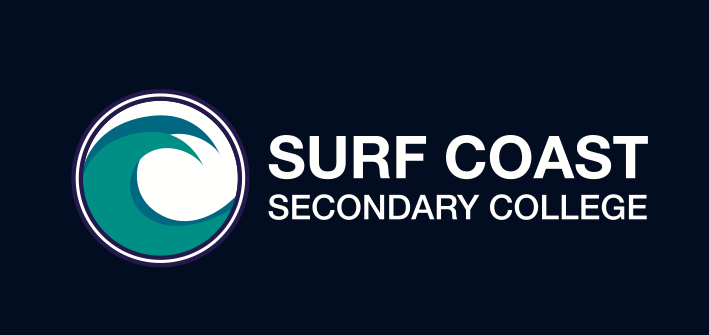 Unit 3 English: Outcome 2 – Creating and Presenting – The Lot             Unit 3   SAC 2:  Creating and Presenting CriteriaStudent Name:Teacher Name:Total Marks :            /30Feedback and Feed-forward CommentsWhat went well?Even better if....Where to next?5 marks4 marks3 marks2 marks1 markShaping of ideas, arguments and language appropriate to the chosen form, audience, purpose and context.Skilful shaping of ideas, arguments and language appropriate to the chosen form, audience, purpose and context.Considered use of ideas, arguments and language appropriate to the chosen form, audience, purpose and context.Suitable use of ideas, arguments and language appropriate to the chosen form, audience, purpose and context.Use of ideas, arguments and language generally appropriate to the chosen form, audience, purpose and context.Little evidence of an ability to use ideas, arguments and language appropriate to the chosen form, audience, purpose and context.Understanding of complex ideas and/or arguments relevant to the chosen Context.Sophisticated understanding of complex ideas and/or arguments relevant to the chosen Context.Thorough understanding of ideas and/or arguments relevant to the chosen Context.Clear understanding of basic ideas and/or arguments relevant to the chosen Context.Some understanding of basic ideas and/or arguments relevant to the chosen Context.Limited understanding of basic ideas and/or arguments relevant to the chosen Context.Understanding of complex ideas and/or arguments presented in selected text/s.Sophisticated understanding of complex ideas and/or arguments presented in selected text/s.Thorough understanding of ideas and/or arguments presented in selected text/sClear understanding of basic ideas and/or arguments presented in selected textsSome understanding of basic ideas and/or arguments presented in selected texts.Limited understanding of basic ideas and/or arguments presented in selected textsAbility to draw on and develop these ideas and/or arguments in the creation of own text/s.
A demonstrated ability to draw on ideas and/or arguments and develop these in the creation of own text/s.A demonstrated ability to draw purposefully on these in the creation of own text/s.A demonstrated ability to draw on these to some degree in the creation of own text/s.Some evidence of an ability to draw on these in the creation of own text/s.Little evidence of an ability to draw on these in the creation of own text/s.Use of appropriate metalanguage and written explanation.Use of appropriate metalanguage to present an insightful, highly expressive and coherent written explanation of personal authorial choices.Use of appropriate metalanguage to present a considered, expressive and coherent written explanation of personal authorial choices.Use of metalanguage to present a clear, coherent and general explanation of personal authorial choices.Use of limited metalanguage to present a general explanation of personal authorial choices.Little use of metalanguage and minimal discussion of authorial choices.Plan and revise written work for expressiveness, fluency and coherence.Highly expressive, fluent and coherent writing.Expressive, fluent and coherent writing.Generally expressive, fluent and coherent writing.Clear expression of ideas in writing.Simple expression of ideas in writing.